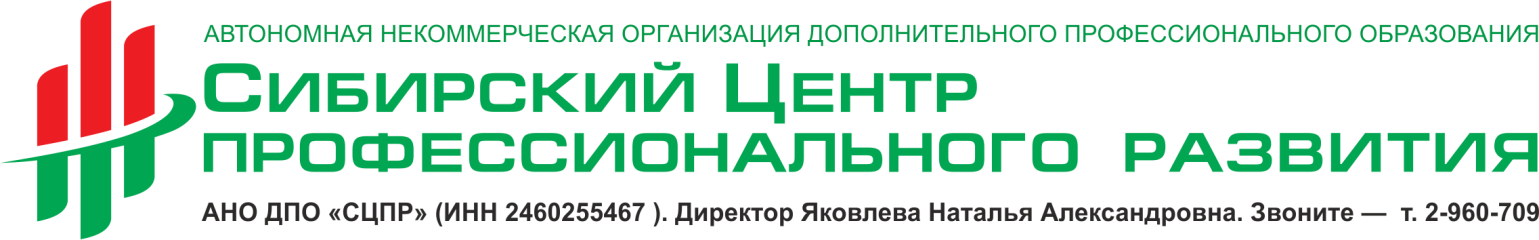 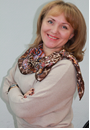 Всем доброго дня!Планируя обучающие мероприятия на 2021 год, мы оставили свой девиз: «Учитесь у практиков»!  Выбирая эксперта, мы в первую очередь смотрим программу семинара. Какие вопросы будут рассмотрены.Нам важно, чтобы в нашем Учебном Центре работала структура обучения и развития, которая не только помогает Вам решать профессиональные вопросы, но и делает сильнее Ваше портфолио,  наращивает потенциал на рынке труда.Все наши обучающие мероприятия:День ИНТЕНСИВНОЙ работы;АНАЛИЗ и разъяснение;разбор ПРАКТИЧЕСКИХ ситуаций на примерах;возможность ЗАДАТЬ вопрос заранее;обучаться ВСЕМ коллективом.В стоимость обучения входит авторский раздаточный материал/полный пакет нормативных документов для анализа вопроса. Сертификат участника или удостоверения о повышении квалификации. Мы оставляем выбор за вами в выборе формата семинара,эксперта и формы оплаты.*РАСПИСАНИЕ ОБУЧАЮЩИХ МЕРОПРИЯТИЙ НА ФЕВРАЛЬ И МАРТ 2021 года.*Сотрудничество с нами:1. Выбирайте для себя удобный формат участия:ОЧНОЕ ОБУЧЕНИЕ.Формат проведения: проходит в центре города, зал не более 50 человек, всегда есть кофе-паузы.Преимущества: общение в «живую» с лектором и профессиональным сообществом. Эмоция очных встреч, возможность показать себя и посмотреть на других. Выйти с рабочего места/смена обстановки. Энергия пространства.Минусы: тратиться время на поездку, парковка, оплата одного участника = один участник. ОНЛАЙН ОБУЧЕНИЕ.Формат проведения: на своем рабочем месте или конференц -зал компании. Технические требования для участия:1.  Скачать и установить zoom, бесплатная программа, проверенная, работает вся страна.2. Для прослушивания – колонки или наушники.Преимущества: за стоимость одного участия (одно подключения) можно смотреть вместе с коллегами, экономия денег. Развития дисциплины обучения в новой реальности. Онлайн-семинар проходит в прямой трансляции здесь и сейчас. Только для участников нашего Учебного Центра. По итогам участия можно еще раз вернуться к просмотру онлайн - семинара. Есть возможность вернуться и прослушать еще раз информацию согласно установленным срокам;Минусы: надо быть в тишине, чтобы не отвлекаться на текущие рабочие дела, сидишь за монитором. Нам важно, чтобы вы - Учились у практиков!Полная версия обучающих мероприятий; повышение квалификации на сайте компании - www.sibcpr.ruЕсть возможность задать вопрос по теме любого вебинара ЛЕКТОРСКОМУ СОСТАВУ заранее, ждем их по адресу: Yna@prof-razvitie.ru, ОТВЕТ гарантирован! Заявки на участие в семинаре-практикуме отправляйте на e-mail: Yna@prof-razvitie.ruРегистрация:  по т. 205-42-84  и  с.т. 2960-709 и с.т. 8905-976-07-09___________________________________________________________________________________________       Организатор оставляет за собой право вносить изменения в программу, в лекторский состав, условия проведения  обучающих семинаров, обязательно уведомив вас не менее чем за 2 дня до проведения мероприятия.Дата и время проведенияФорма/ Тема / ЛекторСтоимостьДля работников финансово-экономических  служб.Для работников финансово-экономических  служб.Для работников финансово-экономических  служб.9 февраля10.00-11.30-12.00 10 февраля10.00-11.30-12.0017 февраля10.00-11.30-12.00Бизнес- завтрак: в режиме онлайн: 9 февраля:  «Проблемные вопросы исчисления и уплаты НДС»10 февраля: «Проблемные вопросы исчисления и уплаты налога на прибыль организаций.17 февраля: «Налоговые тренды судебной практики по НДС и налогу на прибыль». ЛЕКТОР: Куницын Дмитрий Валерьевич  - советник государственной гражданской службы РФ 1 класса, к.э.н., доцент, и.о. декана факультета экономики и финансов Сибирского института – филиала Российской академии народного хозяйства и государственной службы при Президенте РФ (Новосибирск). Профессиональный опыт работы в сфере налогов и налогообложения, налогового администрирования 23 года. Стоимость одного дня участия.Для юр. лиц:1 800 руб. + пицца в подарок*!Для физ. Лиц:800 руб.  Все три встречи  9,10,17 февраля юр. лица - 4 200 руб. /для физ. лиц: 2000 руб.  *Пицца только для оплаты юр лиц в один из дней встречи.18 февраля 10.00-16.00ОНЛАЙН - СЕМИНАР: «ФСБУ с 2021 года: новые правила учета»ЛЕКТОР: СТАЖКОВА Мария Михайловна – генеральный директор «Национальной Гильдии Бухгалтеров и Аудиторов», кандидат экономических наук, член Института внутренних аудиторов и института Международного института внутренних аудиторов, независимый консультант-эксперт в сфере бухгалтерского и налогового учета, преподаватель курсов повышения квалификации, семинаров, авторских тренингов.6 200 руб.19  февраля10.00-17.00ОЧНЫЙ ПРАКТИЧЕСКИЙ СЕМИНАР: «ФСБУ с 2021 года: новые правила учета»ЛЕКТОР: СТАЖКОВА Мария Михайловна – генеральный директор «Национальной Гильдии Бухгалтеров и Аудиторов», кандидат экономических наук, член Института внутренних аудиторов и института Международного института внутренних аудиторов, независимый консультант-эксперт в сфере бухгалтерского и налогового учета, преподаватель курсов повышения квалификации, семинаров, авторских тренингов. 6 200 руб.11 февраля 10.00-16.00ОНЛАЙН - СЕМИНАР: «ЗАРАБОТНАЯ ПЛАТА  от А до Я в 2021».ЛЕКТОР: ЕГОРОВ Вадим Викторович – консультант журнала «Главбух», член экспертного совета журнала «Зарплата в учреждении» практик- бухгалтер с многолетним опытом работы, автор книг «Зарплата в судебных решениях и разъяснениях ведомств», «Больничные и другие социальные пособия», «Исчисление среднего заработка» и публикаций в изданиях «Налоговый вестник», ЭЖ-Юрист и др.5 860  руб.12 февраля 10,00-17. 00ОЧНЫЙ ПРАКТИЧЕСКИЙ СЕМИНАР: «ЗАРАБОТНАЯ ПЛАТА  от А до Я в 2021».ЛЕКТОР: ЕГОРОВ Вадим Викторович – консультант журнала «Главбух», член экспертного совета журнала «Зарплата в учреждении» практик- бухгалтер с многолетним опытом работы, автор книг «Зарплата в судебных решениях и разъяснениях ведомств», «Больничные и другие социальные пособия», «Исчисление среднего заработка» и публикаций в изданиях «Налоговый вестник», ЭЖ-Юрист и др.5 860  руб.16 февраля 11.00-16/17.00ОНЛАЙН - СЕМИНАР: «Установление систем оплаты труда с учетом требований трудового законодательства. Предупреждаем и исправляем типичные нарушения».ЛЕКТОР: КОНЮХОВА Евгения Владимировна (г. МОСКВА),  юрист по трудовому праву, начальник сектора трудового права и кадрового делопроизводства, ведущий эксперт-консультант и преподаватель компании «ЭЛКОД», занимающийся разработкой и проведением тематических семинаров и конференций различного уровня по вопросам применения трудового законодательства и кадрового делопроизводства. Автор многочисленных  методических материалов и статей по кадровому делопроизводству, проверкам ГИТ. Главным бухгалтерам, бухгалтерам казенных, бюджетных и автономных учреждений, работникам экономической службы5 800 руб. 16 февраляС 10.00-16.00Главным бухгалтерам, бухгалтерам казенных, бюджетных и автономных учреждений, работникам экономической службы.ОНЛАЙН - СЕМИНАР: «Учет нефинансовых активов в 2021 году учреждениями государственного сектора с учетом применения ФСБУ и изменений в инструкциях бюджетных, автономных, казенных учреждений».ЛЕКТОР: Стрельцова Марина Александровна - к.э.н., директор ООО «УМЦ «Диалог-Эксперт», автор книг по бюджетному и бухгалтерскому учету, контрактной системе, многолетний опыт работы с учреждениями госсектора Новосибирской, Кемеровской областях, Красноярского, Алтайского, Приморского края, Тюменской, Свердловской, Курганской областей и др., г. Красноярск 4 100 руб. 19 февраляС 10.00-16.00Главным бухгалтерам, бухгалтерам казенных, бюджетных и автономных учреждений, работникам экономической службы.ОНЛАЙН - СЕМИНАР: «Изменения в организации и ведении учета в казенных, бюджетных и автономных учреждениях в 2021 году»ЛЕКТОР: Стрельцова Марина Александровна - к.э.н., директор ООО «УМЦ «Диалог-Эксперт», автор книг по бюджетному и бухгалтерскому учету, контрактной системе, многолетний опыт работы с учреждениями госсектора Новосибирской, Кемеровской областях, Красноярского, Алтайского, Приморского края, Тюменской, Свердловской, Курганской областей и др., г. Красноярск 4 300 руб. 5,12,19,26 февраля  с 11.00-14.00 (три астрономических часа)Курс повышения квалификации в режиме онлайн - формата: «Режимы рабочего времени: вахтовый, дистанционный метод работы, сменный график и суммированный учет рабочего времени».ЛЕКТОР: Стажкова Мария Михайловна – генеральный директор «Национальной Гильдии Бухгалтеров и Аудиторов», кандидат экономических наук, член Института внутренних аудиторов и института Международного института внутренних аудиторов, независимый консультант-эксперт в сфере бухгалтерского и налогового учета, преподаватель курсов повышения квалификации, семинаров, авторских тренингов. 13 280 руб., с выдачей удостоверение  в размере 20 часов.ДАТА ЗАЧИСЛЕНИЯ:  2 апреляНачало обучения 3 апреля Обучающий курс «МЕЖДУНАРОДНЫЕ СТАНДАРТЫ ФИНАНСОВОЙ ОТЧЕТНОСТИ. БАЗОВЫЙ КУРС » ПРАКТИКА ПРИМЕНЕНИЯ.ГРУППА ВЫХОДНОГО ДНЯ: Обучение проходит по субботам с 10.00 до 16.00. Группа до 15 человек! По итогам обучения выдается Удостоверение о повышение квалификации в объеме  40  академических часов по программе: Курс повышения квалификации по теме:  «Международные стандарты финансовой отчетности. Базовый курс. Практика применения».25 800 руб.05 марта С 12.00-18.00NEW!Главным бухгалтерам, бухгалтерам казенных, бюджетных и автономных учреждений, работникам экономической службы.ОНЛАЙН - СЕМИНАР: «Приносящая доход деятельность и платные услуги учреждений»ЛЕКТОР: ОПАЛЬСКИЙ Александр Юрьевич (г. Москва) - Заместитель председателя Комитета ИПБ России по бухгалтерскому учету в государственных (муниципальных) учреждениях, аттестованный аудитор, автор книг и статей, посвященных бухгалтерскому учету и отчетности в бюджетных учреждениях4 180  руб. 17-18  марта20-21 мая С 10.00-17.00ДВУХДНЕВНЫЙ КУРС ПОВЫШЕНИЯ КВАЛИФИКАЦИИ. «Заработная плата, НДФЛ и страховые взносы-2021».ЛЕКТОР: ГЛАДКОВА Софья Германовна (г. Новосибирск), главный редактор Издательского центра «Мысль», консультант-практик региона по вопросам бухгалтерского учета и налогообложения, автор книг по вопросам налогообложения, заработной платы, социального страхования, серий  «Закон для всех»,  «Налоги года», «В помощь бухгалтеру», «Труд и закон» и др., член общественного совета при УФНС по НСО.10 200 руб.С выдачей удостоверения в размере 20 часов16  мартаГ. Абакан С 10.00-17.00ОЧНЫЙ ПРАКТИЧЕСКИЙ СЕМИНАР: «Заработная плата, НДФЛ и страховые взносы-2021» ЛЕКТОР: ГЛАДКОВА Софья Германовна (г. Новосибирск), главный редактор Издательского центра «Мысль», консультант-практик региона по вопросам бухгалтерского учета и налогообложения, автор книг по вопросам налогообложения, заработной платы, социального страхования, серий  «Закон для всех»,  «Налоги года», «В помощь бухгалтеру», «Труд и закон» и др., член общественного совета при УФНС по НСО.4 800 руб.С выдачей удостоверения в размере 16 часов18  мартаЛесосибирск/КанскС 10.00-17.00ОЧНЫЙ ПРАКТИЧЕСКИЙ СЕМИНАР: «Заработная плата, НДФЛ и страховые взносы-2021» ЛЕКТОР: ГЛАДКОВА Софья Германовна (г. Новосибирск), главный редактор Издательского центра «Мысль», консультант-практик региона по вопросам бухгалтерского учета и налогообложения, автор книг по вопросам налогообложения, заработной платы, социального страхования, серий  «Закон для всех»,  «Налоги года», «В помощь бухгалтеру», «Труд и закон» и др., член общественного совета при УФНС по НСО.4 800 руб.С выдачей удостоверения в размере 16 часов15  мартаС 10.00-16.00Главным бухгалтерам, бухгалтерам казенных, бюджетных и автономных учреждений, работникам экономической службы.ОНЛАЙН - СЕМИНАР: «Заработная плата, НДФЛ и страховые взносы-2021 в учреждениях госсектора» ЛЕКТОР: ГЛАДКОВА Софья Германовна (г. Новосибирск), главный редактор Издательского центра «Мысль», консультант-практик региона по вопросам бухгалтерского учета и налогообложения, автор книг по вопросам налогообложения, заработной платы, социального страхования, серий  «Закон для всех»,  «Налоги года», «В помощь бухгалтеру», «Труд и закон» и др., член общественного совета при УФНС по НСО.4 800 руб.15- и 20 марта с 10.00-17.00 NEW!ОБУЧАЮЩИЙ КУРС ДЛЯ РУКОВОЛИТЕЛЬ ПРЕДПРИЯТИЙ/ФИНАНСРОВЫХ ДИРЕКТОР  - ДЛЯ ПЕРВЫХ ЛИЦ БИЗНЕСА!ТЕМА: «Практикум для руководителей и собственников по налоговым рискам и налоговой оптимизации. Реальные кейсы и советы от экспертов»ЭКСПЕРТЫ:РЯХОВСКИЙ  Дмитрий Иванович, ( г. Москва). д.э.н., первый проректор Института экономики и антикризисного управления, профессор Департамента «Антикризисное управление и финансы» ИЭАУ, профессор Департамента налоговой политики и таможенно-тарифного регулирования Финансового университета при Правительстве РФ, управляющий партнер по налоговой практике юридической фирмы ООО «Легион-Право», член Президентского Совета Института профессиональных бухгалтеров Московского региона¸ член Президентского Совета Института профессиональных бухгалтеров и аудиторов центрально-черноземного региона, Председатель комитета по профессиональному образованию ИПБ МР, заместитель главного редактора журнала «Вестник профессиональных бухгалтеров», аттестованный преподаватель ИПБ России, практикующий налоговый консультант. Имеет стаж научно-педагогической деятельности с 1998 года КУНИЦЫН Дмитрий Валерьевич (г. Новосибирск) - советник государственной гражданской службы РФ 1 класса, к.э.н., доцент, и.о. декана факультета экономики и финансов Сибирского института – филиала Российской академии народного хозяйства и государственной службы при Президенте РФ (Новосибирск). Профессиональный опыт работы в сфере налогов и налогообложения, налогового администрирования 23 года.17 680 руб.Два участника с одного предприятия – 31 824 руб. Три участника с одного предприятия – 42 432  руб. Стоимость одного из дней -  9 200 руб.В стоимость входят 2 кофе паузы, авторский раздаточный материал. Серьезные перекусы для серьезных людей.Обедов не будет  - тратим время на прием информации. Кол-во мест 35 человек. ДЛЯ  СПЕЦИАЛИСТОВ  КАДРОВЫХ  СЛУЖБ/УПРАВЛЕНИЯ  ПЕРСОНАЛОМДЛЯ  СПЕЦИАЛИСТОВ  КАДРОВЫХ  СЛУЖБ/УПРАВЛЕНИЯ  ПЕРСОНАЛОМДЛЯ  СПЕЦИАЛИСТОВ  КАДРОВЫХ  СЛУЖБ/УПРАВЛЕНИЯ  ПЕРСОНАЛОМ11 февраля 11.00-16/17.00ОНЛАЙН - СЕМИНАР: «Кадровое делопроизводство и трудовое законодательство в 2021 году. Коротко о самом важном».ЛЕКТОР: КОНЮХОВА Евгения Владимировна (г. МОСКВА),  юрист по трудовому праву, начальник сектора трудового права и кадрового делопроизводства, ведущий эксперт-консультант и преподаватель компании «ЭЛКОД», занимающийся разработкой и проведением тематических семинаров и конференций различного уровня по вопросам применения трудового законодательства и кадрового делопроизводства. Автор многочисленных  методических материалов и статей по кадровому делопроизводству, проверкам ГИТ.4 580  руб. 15-17 февраля 11.00-16/17.00Обучающий курс «Эксперт по проверкам ГИТ — 2021 »:  Онлайн – форматТЕМА:  «Проверки ГИТ в 2021 году. Оценка состояния кадрового делопроизводства».ТЕМА: «Установление систем оплаты труда с учетом требований трудового законодательства. Предупреждаем и исправляем типичные нарушения».ЛЕКТОР: КОНЮХОВА Евгения Владимировна (г. МОСКВА),  юрист по трудовому праву, начальник сектора трудового права и кадрового делопроизводства, ведущий эксперт-консультант и преподаватель компании «ЭЛКОД», занимающийся разработкой и проведением тематических семинаров и конференций различного уровня по вопросам применения трудового законодательства и кадрового делопроизводства. Автор многочисленных  методических материалов и статей по кадровому делопроизводству, проверкам ГИТ.ТЕМА «Технологии эффективных коммуникаций при переговорах с контролирующими органами власти. Как создать и поддержать свой личный стиль ведения переговоров».ЛЕКТОР: ЯКОВЛЕВА Наталья Александровна,  автор и ведущий обучающих мероприятий, директор АНО ДПО «СЦПР», бизнес-тренер и консультант, коуч.  9600 руб. с выдачей удостоверения в размере 20 часов  26 марта11.00-16/17.00ТЕМА:  На согласовании.ЛЕКТОР: КОНЮХОВА Евгения Владимировна (г. МОСКВА),  юрист по трудовому праву, начальник сектора трудового права и кадрового делопроизводства, ведущий эксперт-консультант и преподаватель компании «ЭЛКОД», занимающийся разработкой и проведением тематических семинаров и конференций различного уровня по вопросам применения трудового законодательства и кадрового делопроизводства. Автор многочисленных  методических материалов и статей по кадровому делопроизводству, проверкам ГИТ.ДЛЯ РУКОВОДИТЕЛЕЙ ПРЕДПРИЯТИЙ, ЮРИДИЧЕСКИХ И ЭКОНОМИЧЕСКИХ  СЛУЖБ, ЧЛЕНАМ ЕДИНЫХ КОМИССИЙ.ДЛЯ РУКОВОДИТЕЛЕЙ ПРЕДПРИЯТИЙ, ЮРИДИЧЕСКИХ И ЭКОНОМИЧЕСКИХ  СЛУЖБ, ЧЛЕНАМ ЕДИНЫХ КОМИССИЙ.ДЛЯ РУКОВОДИТЕЛЕЙ ПРЕДПРИЯТИЙ, ЮРИДИЧЕСКИХ И ЭКОНОМИЧЕСКИХ  СЛУЖБ, ЧЛЕНАМ ЕДИНЫХ КОМИССИЙ.26 февраля 14.00 - 16.00NEW!ОНЛАЙН - СЕМИНАР: «Квотирование закупок российских товаров  по ФЗ-44 в соответствии с Постановлением Правительства РФ № 2014 от 03.12.2020 года». ЛЕКТОР: Шигаев Валерий Юрьевич, ( г. Санкт-Петербург),,  директор информационно- правового консалтингового центра «Тендер плюс»,  аккредитованный преподаватель, сертифицированный специалист – практик в сфере государственных и корпоративных закупок,  член редакционной коллегии журнала «ПРОГОСЗАКАЗ.РФ», эксперт Национальной ассоциации институтов закупок России, доцент.2 480  руб. 01 марта с 14.00-16.00ОНЛАЙН - СЕМИНАР: « Актуальные вопросы правоприменительной практики закупок лекарственных препаратов  и медицинских изделий  в соответствии с Федеральным законом № 44-ФЗ в  2021 году».ЛЕКТОР: Шигаев Валерий Юрьевич, ( г. Санкт-Петербург),,  директор информационно- правового консалтингового центра «Тендер плюс»,  аккредитованный преподаватель, сертифицированный специалист – практик в сфере государственных и корпоративных закупок,  член редакционной коллегии журнала «ПРОГОСЗАКАЗ.РФ», эксперт Национальной ассоциации институтов закупок России, доцент.2 480  руб.